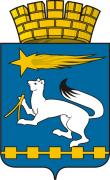 АДМИНИСТРАЦИЯ ГОРОДСКОГО ОКРУГА НИЖНЯЯ САЛДАП О С Т А Н О В Л Е Н И Е21.08.2018                                                                                                          № 616г. Нижняя СалдаО проведении праздничных мероприятий к 60-летию НИИМаш В соответствии с Постановлением Правительства Свердловской области от 30.05.2003  № 333-ПП «О мерах по обеспечению общественного порядка и безопасности при проведении на территории Свердловской области мероприятий с массовым пребыванием людей», на основании письма генерального директора АО «НИИМаш» Долгих А.А.  от 16.08.2018 № 5537, в целях обеспечения правопорядка и общественной безопасности при проведении  01 сентября 2018 года  на площади имени А.К. Быкова праздничных  мероприятий к 60-летию НИИМаш, администрация городского округа Нижняя СалдаПОСТАНОВЛЯЕТ:1. Разрешить 01 сентября 2018 года с 11.00 до 23.00 Акционерному обществу «Научно – исследовательский институт машиностроения» проведение праздничных мероприятии, посвященных 60 – летию НИИМаш (далее мероприятие) на площади имени А.К. Быкова. 2. Возложить  ответственность за организацию  мероприятия на заместителя директора института по управлению персоналом АО «НИИМаш» Трубановского В.П.3. Рекомендовать начальнику МО МВД России «Верхнесалдинский»      Охремчуку А.В. оказать содействие 01 сентября 2018 года:3.1. В обеспечении охраны общественного порядка во время проведения мероприятия.3.2. В перекрытии движения автотранспорта на площади имени                   А.К. Быкова (от дома № 40 до дома № 44 по ул. Ломоносова) с 12.00 часов до окончания мероприятия.3.3. В обеспечении поста на время организации и проведения фейерверка с 20.00 до 22.30 на стадионе МАОУ «Центр образования № 7».4. Организациям розничной торговли предприятий торговли, общественного питания (торгующих на вынос) и индивидуальным предпринимателям не осуществлять 01 сентября 2018 года продажу алкогольной продукции, пива в месте проведения мероприятия и на прилегающих к нему территориях за два часа до проведения, во время проведения и в течение часа после проведения мероприятия.5. Настоящее постановление опубликовать в газете «Городской вестник плюс» и разместить на официальном сайте администрации городского округа  Нижняя Салда.6. Контроль за исполнением настоящего постановления возложить на заместителя главы администрации городского округа Третьякову О.В.Глава городского округа                                                                       Е.В. Матвеева